Мы рады приветствовать Вас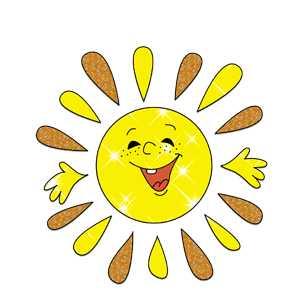 на официальном сайтеМДОУ "Детский сад комбинированного вида  №167"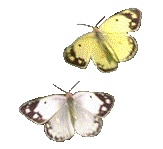 Заведующий: Марченко Нина АлексеевнаАдрес: 410007, г. Саратов, ул. А.П. Чехова д.2Режим работы ДОУ: 12 часов (с 07-00 до 19-00)Учреждение работает 5 дней в неделюВыходные дни: суббота, воскресеньеТелефон/факс: (8452) 62 85 26; 36 36 30Адрес электронной почты: ds167.saratov@mail.ru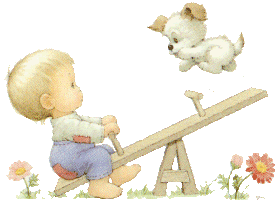 График приема заведующего: Понедельник с 09.00 – 17.00Среда с 09.00 - 19.00В МДОУ "Детский сад комбинированного вида  №167" функционирует 13 групп. Из них 11 общеразвивающей направленности, 2 группы для детей с тяжелыми нарушениеми речи. Дошкольное учреждение посещают 337 детей.Дата создания дошкольного образовательного учреждения  1986 год.Учредитель – Администрация Ленинского района МО «Город Саратов»Глава Администрации района- Мокроусова Лада МихайловнаАдрес: 410052 г. Саратов, ул. Международная, 1Телефон: (8452) 63 29 53; 63 27 57Адрес электронный почты:Электронная почта для обращений граждан: len-obr@yandex.ruЭлектронная почта отдела образования: lenroo64@yandex.ru